Příroda kolem nás o.p.s., Jarošův statek, Studénka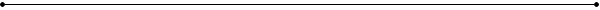 PŘIHLÁŠKA
volnočasová aktivita „LUKOSTŘELBA“blok: 1. 9. -31. 12. 2021blok: 1. 1. - 30. 6. 2022Jméno a příjmení dítěte………….…………..………………….…………dat. nar.…….……………………………Adresa ………....…………………………………………….………………………………………………….………………….Zdravotní pojišťovna……………………….................................Úrazové pojištění    MÁ	 / NEMÁJméno a příjmení zákonného zástupce………………...………………………………..……………………………Kontaktní telefon…………………..……………………E-mail………………….………..……………………………….Po ukončení aktivity odchází účastník domů 	SÁM / V DOPROVODU RODIČEDoplňte, prosím, případná zdravotní omezení:Uvědomuji si, že aktivity spojené s lukostřelbou nesou určitou míru rizika a výuku svého dítěte tak podstupuji na vlastní riziko.
Celkovou měsíční částku 1400 Kč, resp. 1750 Kč (dle počtu lekcí v měsíci) je možné uhradit v hotovosti, kartou nebo na účet 3817394319/0800 vždy do 25. předchozího měsíce. Při platbě na účet prosím vždy do poznámky uveďte “L“ a Vaše jméno.Souhlasím s podmínkami účasti, aktuální stanovenou platbou a informacemi uvedenými na stránkách www.jarosuv-statek.cz.
Souhlasím se zveřejněním fotografií z této aktivity s přihlášeným dítětem na propagačních materiálech a webových stránkách www.jarosuv-statek.cz dle zákona č. 101/2000 Sb.,
o ochraně osobních údajů.V ……………………………dne………..……………		………………………………………………………….
							podpis zákonného zástupce